Ecco i commissari nominati dal Governo per le opere ferroviarie.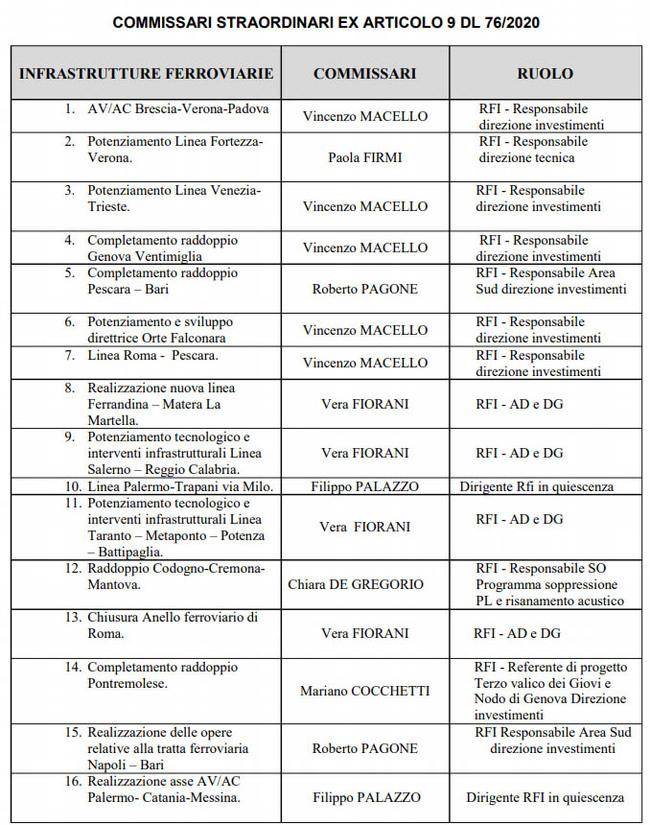 